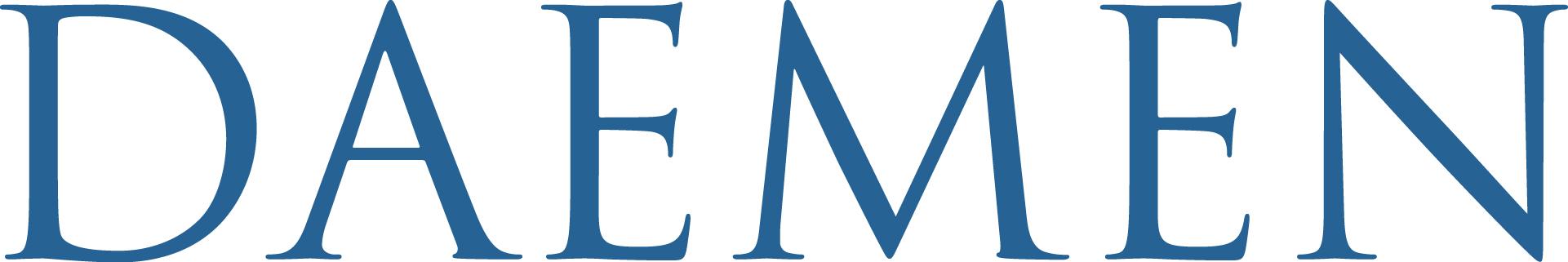 Students who take online courses feel isolated and detached from the institution.Being Present as an Online Teacher to 
Engage Online LearnersWhen teaching an online course you have to be available 24 hours a day, 7 days a week.Being Present as an Online Teacher to 
Engage Online LearnersOnline students do not get to interact with the instructor.Being Present as an Online Teacher to
Engage Online LearnersStudents who take online courses are more tech savvy.Being Present as an Online Teacher to
Engage Online LearnersFaculty who teach online need to be more tech savvy.Being Present as an Online Teacher to
Engage Online LearnersYou have to use a variety of tech-tools in online classes.Being Present as an Online Teacher to
Engage Online LearnersStudents can complete assignments at anytime.Being Present as an Online Teacher to
Engage Online LearnersStudents can hide and remain anonymous in online classes.Being Present as an Online Teacher to
Engage Online LearnersThere is no attendance requirement in online classes.Being Present as an Online Teacher to
Engage Online LearnersBeing Present as an Online Teacher to
Engage Online Learners